«Съешь мое яблочко»Программные задачи: Учить детей скатывать маленькие шарики из пластилина и расплющивать их пальцем сверху; приучать слушать народные сказки. Раздаточный материал: Пластилин красного и желтого цветов, вырезанная из зеленого картона яблоня Ход занятия:Предварительно прочитайте или посмотрите мультфильм «Гуси лебеди».Побеседуйте с малышом про сказку «Чем угостила яблоня брата и сестру? (Яблоками). Давайте и мы с вами сделаем такие яблоки.Положите перед каждым ребенком яблоню, вырезанную из картона (шаблон который приложила).Предложите малышам скатать между ладоней маленькие шарики и расплющить их сверху пальцем, прикрепляя к картонной яблоне.Полюбуйтесь на результаты своего малыша. Похвалите его. Надеюсь, это занятие будет интересным для вас и вашего малыша. Спасибо!!!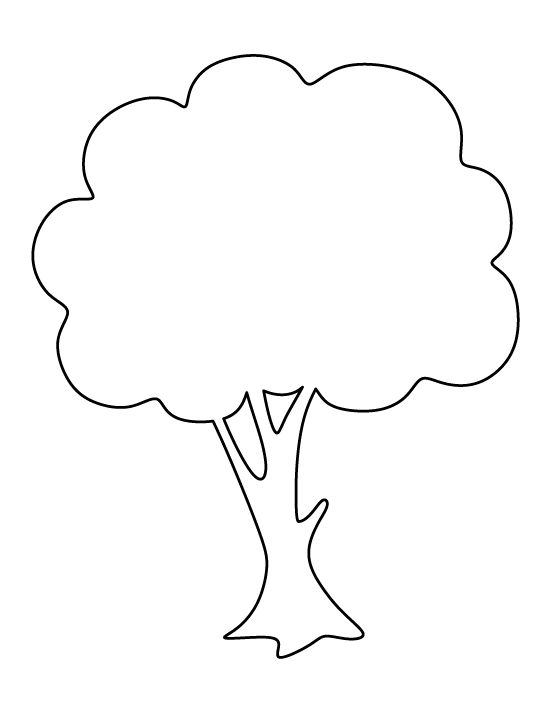 